FICHA DE INSCRIÇÃO PARA A XI CONFERÊNCIA ESTADUAL DOS DIREITOS DA CRIANÇA E DO ADOLESCENTE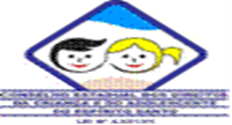 DADOS PESSOAISDADOS PESSOAISDADOS PESSOAISNome completoData de NascimentoRGCPFTelefoneE-mailEndereço Completo: ________________________________________________________________________Endereço Completo: ________________________________________________________________________Endereço Completo: ________________________________________________________________________REPRESENTAÇÃOREPRESENTAÇÃOREPRESENTAÇÃOSociedade civil (    ) segmento que representa: __________________________________________________Poder público   (    )  órgão a qual é vinculado: __________________________________________________Sociedade civil (    ) segmento que representa: __________________________________________________Poder público   (    )  órgão a qual é vinculado: __________________________________________________Sociedade civil (    ) segmento que representa: __________________________________________________Poder público   (    )  órgão a qual é vinculado: __________________________________________________FUNÇÃOFUNÇÃOFUNÇÃOTitular (    )      Suplente (    )  nome do titular: ________________________________________________________________      Titular (    )      Suplente (    )  nome do titular: ________________________________________________________________      Titular (    )      Suplente (    )  nome do titular: ________________________________________________________________      DADOS ESPECÍFICOSDADOS ESPECÍFICOSDADOS ESPECÍFICOSApresenta algum tipo de deficiência? Sim (    )      Não  (    )     Descrição: ________________________________________________________________________________Apresenta algum tipo de deficiência? Sim (    )      Não  (    )     Descrição: ________________________________________________________________________________Apresenta algum tipo de deficiência? Sim (    )      Não  (    )     Descrição: ________________________________________________________________________________Possui necessidade de apoio diferenciado? Sim (    )      Não  (    )     Descrição: ________________________________________________________________________________Possui necessidade de apoio diferenciado? Sim (    )      Não  (    )     Descrição: ________________________________________________________________________________Possui necessidade de apoio diferenciado? Sim (    )      Não  (    )     Descrição: ________________________________________________________________________________Alérgico a algum alimento?  Sim (    )      Não  (    )      Descrição: ________________________________________________________________________________Alérgico a algum alimento?  Sim (    )      Não  (    )      Descrição: ________________________________________________________________________________Alérgico a algum alimento?  Sim (    )      Não  (    )      Descrição: ________________________________________________________________________________Faz uso de remédios?  Sim (    )      Não  (    )      Descrição: ________________________________________________________________________________     Faz uso de remédios?  Sim (    )      Não  (    )      Descrição: ________________________________________________________________________________     Faz uso de remédios?  Sim (    )      Não  (    )      Descrição: ________________________________________________________________________________     Em caso de emergência, quem deverá ser avisado? Nome_____________________________________________________________________________________Grau de parentesco_________________________________________________________________________Telefone para contato_______________________________________________________________________Em caso de emergência, quem deverá ser avisado? Nome_____________________________________________________________________________________Grau de parentesco_________________________________________________________________________Telefone para contato_______________________________________________________________________Em caso de emergência, quem deverá ser avisado? Nome_____________________________________________________________________________________Grau de parentesco_________________________________________________________________________Telefone para contato_______________________________________________________________________SE ADOLESCENTE, INDICAR OS DADOS DO RESPONSÁVELSE ADOLESCENTE, INDICAR OS DADOS DO RESPONSÁVELSE ADOLESCENTE, INDICAR OS DADOS DO RESPONSÁVELNome do responsávelGrau de parentescoRGTelefoneE-mail